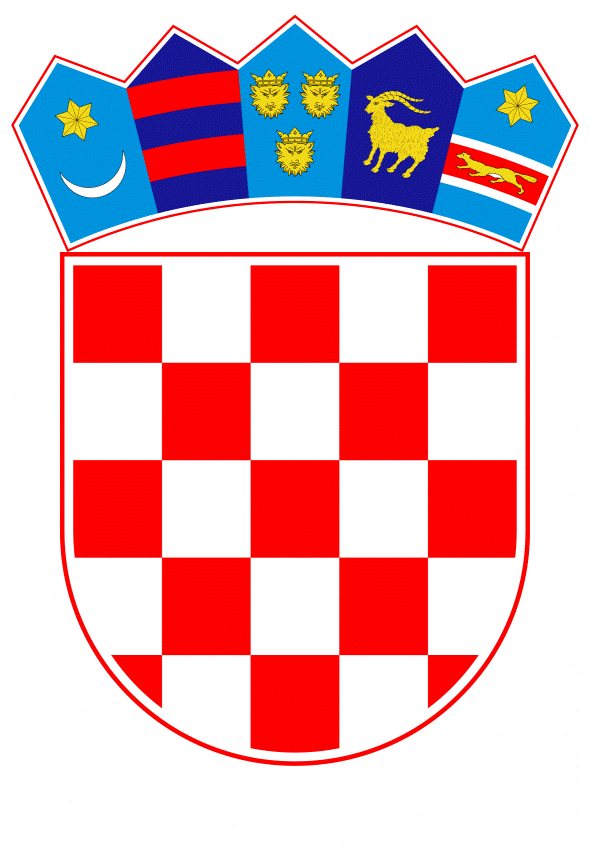 VLADA REPUBLIKE HRVATSKEZagreb, 14. travnja 2022._________________________________________________________________________________________________________________________________________________________________________________________________________________________________PrijedlogNa temelju članka 31. stavka 3. Zakona o Vladi Republike Hrvatske („Narodne novine“, br. 150/11., 119/14., 93/16. i 116/18.) i točaka II. i III. Odluke o kriterijima i postupku za prihvaćanje pokroviteljstva Vlade Republike Hrvatske („Narodne novine“, broj 44/16.), Vlada Republike Hrvatske je na sjednici održanoj __________ 2022. donijelaZ A K L J U Č A K	1.	Vlada Republike Hrvatske prihvaća pokroviteljstvo nad međunarodnim znanstvenim skupom 18th „Islands of the World“ Conference: Islands - Nature and Culture, sukladno zamolbi rektorice Sveučilišta u Zadru.	2.	Prihvaćanjem pokroviteljstva Vlada Republike Hrvatske ne preuzima nikakve financijske obveze.KLASA:	URBROJ:	Zagreb,		PREDSJEDNIK	mr. sc. Andrej PlenkovićO B R A Z L O Ž E N J ESveučilište u Zadru suorganizator je i domaćin međunarodnog znanstvenog skupa 18th „Islands of the World“ Conference: Islands - Nature and Culture, koji će se održati u Zadru, od 13. do 17. lipnja 2022., u suradnji s „International Small Island Studies Association“.Na međunarodnom znanstvenom skupu 18th „Islands of the World“ Conference: Islands - Nature and Culture, brojni hrvatski i međunarodni znanstvenici predstavit će znanstvena istraživanja i sudjelovati u raspravi na temu posebnosti i razvoja otoka. Za Hrvatsku, kao zemlju koja ima više od tisuću otoka, održivi razvoj otoka i podizanje kvalitete života na njima među ključnim je programskim prioritetima. Otoci su dio hrvatskog nacionalnog identiteta i naše kulturne, povijesne i prirodne baštine. Zato Hrvatska veliku važnost pridaje pokretanju znanstvenih istraživanja koja daju podlogu za ispitivanje potreba otočnih zajednica te za planiranje razvojnih i društvenih projekata na otocima. S obzirom na važnost otoka za Hrvatsku, čiji razvoj ovisi o više resornih ministarstava, predlaže se da pokroviteljstvo nad predmetnim međunarodnim znanstvenim skupom preuzme Vlada Republike Hrvatske. Predlagatelj:Ministarstvo znanosti i obrazovanjaPredmet:Prijedlog za prihvaćanje pokroviteljstva Vlade Republike Hrvatske nad međunarodnim znanstvenim skupom 18th „Islands of the World“ Conference: Islands - Nature and Culture (Zadar, 13. do 17. lipnja 2022.)